Guía del plan lector“Heredia Detective”Ramón Díaz Eterovic1.- Leyendo únicamente el título “Heredia Detective” ¿De qué crees que trata el libro que vamos a leer? (5 puntos)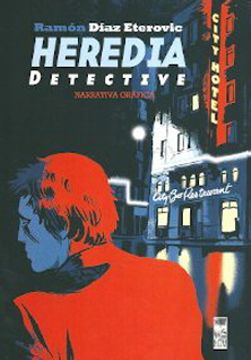 3.- Leyendo las siguientes palabras y oraciones sobre el contenido del libro “Heredia Detective” ¿De qué crees que tratará? (5 puntos)Sociedad – injusticia – poder - represiónCurso: 8vo básicoFecha: 17 de marzo 2021Calificación:Puntaje Ideal: 15Puntaje Obtenido:Objetivo de aprendizajeIndicadores de Evaluación08: Formular una interpretación de los textos literarios leídos o vistos, que sea coherente con su análisis, considerando: --Su experiencia personal y sus conocimientos. --Un dilema presentado en el texto y su postura personal acerca del mismo. --La relación de la obra con la visión de mundo y el contexto histórico en el que se ambienta y/o en el que fue creada.Ofrecen una interpretación del texto leído que aborda temas que van más allá de lo literal o de un mero resumen.Relacionan el texto con sus propias experiencias y dan sentido a un fragmento o el total de la obra.Instrucciones:Escribe tu nombre en el casillero indicado.Lee atentamente las preguntas y responde.